«14» January 2021			Moscow                         	           No. 01/21Form of the meeting: absent voting.Total number of members of the Personnel and Remuneration Committee: 3 persons.Participants of the voting: A.A. Bashinjaghyan, A.V. Golovtsov, L.A. Romanovskaya.Members who did not provide questionnaires: none.The quorum is present.Date of the minutes: 14.01.2021.AGENDA:1. On prior agreement of nominations for certain positions in the Executive Office of the Company, determined by the Board of Directors of the Company.Item 1. On prior agreement of nominations for certain positions in the Executive Office of the Company, determined by the Board of Directors of the Company.Decision:To recommend that the Board of Directors of the Company take the following decision:«To agree upon the nomination of Artem Gennadievich Aleshin for the position of First Deputy General Director for Economy and Finance of IDGC of Centre, PJSC».Voting results:Astghik Artashesovna Bashinjaghyan	- «FOR»Alexander Viktorovich Golovtsov	- «FOR»Larisa Anatolievna Romanovskaya	- «FOR»Total:Decision is taken.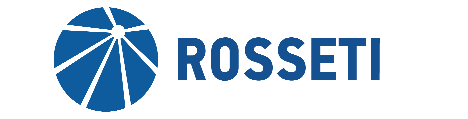 Interregional Distribution Grid Company of Centre, Public Joint-Stock CompanyMINUTESof meeting of the Personnel and Remuneration Committee   of the Board of Directors of IDGC of Centre, PJSC  (in the form of absent voting)MINUTESof meeting of the Personnel and Remuneration Committee   of the Board of Directors of IDGC of Centre, PJSC  (in the form of absent voting)«FOR»- «3»«AGAINST»- «0»«ABSTAINED» - «0»Chairperson of the Personnel and Remuneration CommitteeL.A. RomanovskayaSecretary of the Personnel and Remuneration CommitteeS.V. Lapinskaya